Комитет по стандартам ВОИС (КСВ)Шестая сессияЖенева, 15-19 октября 2018 г.ОТЧЕТ ЦЕЛЕВОЙ ГРУППЫ ПО ПЕРЕЧНЯМ ПОСЛЕДОВАТЕЛЬНОСТЕЙ О ХОДЕ ВЫПОЛНЕНИЯ ЗАДАЧИ № 44Документ подготовлен Целевой группой по перечням последовательностейИСТОРИЯ ВОПРОСА	На первой сессии Комитета по стандартам ВОИС (КСВ) (25-29 октября 2010 г.) была создана Целевая группа по перечням последовательностей для решения Задачи № 44 (см. пункт 29 документа CWS/1/10):«Подготовить рекомендацию по представлению перечней нуклеотидных и аминокислотных последовательностей с использованием расширяемого языка разметки (XML) для ее принятия в качестве стандарта ВОИС. Предлагаемый текст нового стандарта ВОИС должен быть дополнен сообщением о последствиях принятия такого стандарта для применения текущего стандарта ВОИС ST.25, включая предложения об изменениях, которые необходимо внести в стандарт ST.25».	Целевой группе было также поручено:«Провести консультации с соответствующим органом PCT относительно возможных последствий принятия такого стандарта для применения Приложения C к Административной инструкции к РСТ».	Задачи руководителя Целевой группы были возложены на Европейское патентное ведомство (ЕПВ), и новый стандарт, получивший название «стандарт ВОИС ST.26», был принят на четвертой возобновленной сессии КСВ (CWS/4BIS) в марте 2016 г.	В ходе своей пятой сессии, состоявшейся с 29 мая по 2 июня 2017 г., КСВ принял пересмотренный стандарт ВОИС ST.26, версия 1.1, и принял к сведению документ, касающийся возможного добавления или исключения материала, представленный делегацией Соединенных Штатов Америки.	Исходя из рекомендаций в отношении порядка перехода со стандарта ST.25 на стандарт ST.26, представленных Целевой группой, КСВ также принял решение:о «радикальном» сценарии перехода в качестве варианта перехода всех ВИС на новый стандарт,об утверждении даты международной подачи в качестве контрольной даты, иоб утверждении января 2022 г. в качестве даты перехода.	Международное бюро проинформировало КСВ, что оно разработает новое общее программное средство, позволяющее заявителям составлять перечни последовательностей и проверять их соответствие требованиям стандарта ВОИС ST.26 (насколько такое соответствие может быть определено компьютером); наличие данного инструмента также поможет самим ведомствам в обработке заявок, содержащих перечни последовательностей.	В ходе своей пятой сессии КСВ принял следующее изменение описания Задачи № 44: «Оказать поддержку Международному бюро путем его информирования о требованиях и мнениях пользователей об инструменте составления и проверки текста заявок, оказать поддержку Международному бюро при последующем пересмотре Административной инструкции к PCT и подготовить необходимый пересмотр стандарта ВОИС ST.26 по поручению КСВ».ОТЧЕТ О ХОДЕ РАБОТЫ	После пересмотра стандарта ST.26 на пятой сессии КСВ, принятия рекомендаций в отношении порядка перехода со стандарта ST.25 на стандарт ST.26 и сообщения Международного бюро о том, что оно разработает новое общее программное средство в поддержку стандарта, Целевая группа провела ряд мероприятий по дальнейшей доработке стандарта и формулировке требований к новому программному средству.	Целевая группа создала новую WIKI-страницу для взаимодействия, связанного  с разработкой инструмента составления и проверки текста заявок и провела ряд совещаний в режиме онлайн для составления технического задания и разработки пробной версии нового инструмента составления и проверки текста заявок.	Выполняя свои задачи по финансированию и координации разработки нового инструмента составления и проверки текста заявок в рамках Задачи № 44, МБ успешно подготовило его пробную версию и техническое задание на разработку и запустило проект разработки.	Целевая группа провела десятый раунд обсуждений, уделив основное внимание вопросам практического внедрения стандарта ST.26 ведомствами интеллектуальной собственности и его последующего пересмотра в интересах обеспечения его общего понимания и более плавного перехода к его использованию заявителями и ведомствами.	В частности, Целевая группа провела работу по второму пересмотру стандарта ВОИС ST.26.  Предложение о пересмотре стандарта ST.26, включая внесение изменений в основной текст ST.26 и в Приложения I - IV и VI, а также принятие нового Приложения VII, выносится на рассмотрение и утверждение текущей сессии КСВ.  Дополнительная подробная информация о предлагаемом пересмотре содержится в документе CWS/6/16. 	Целевая группа приняла к сведению документ PCT/WG/11/24 о внесении поправок в нормативную базу PCT (Инструкцию, Административную инструкцию и Приложение C) в связи с перечнями последовательностей, подготовленный и представленный ВОИС одиннадцатой сессии Рабочей группы PCT в июне 2018 г.ДОРОЖНАЯ КАРТА	Целевая группа планирует:  получить на шестой сессии КСВ (15-19 октября 2018 г.) одобрение второй пересмотренной версии стандарта ST.26;оказать поддержку Международному бюро ВОИС, участвуя в разработке и тестировании пробной версии инструмента составления и проверки текста заявок;оказать поддержку ВОИС при соответствующем пересмотре Административной инструкции PCT; ипровести, при необходимости, работу по любому дальнейшему пересмотру стандарта ВОИС ST.26 для дальнейшего облегчения применения стандарта ST.26 ведомствами и заявителями.	КСВ предлагается:	(a)	принять к сведению содержание настоящего документа; и 	(b)	принимая во внимание пункт 14(d) настоящего документа, рассмотреть вопрос о внесении изменений в описание Задачи № 44 путем удаления слов «по запросу КСВ» и утвердить предлагаемое другое описание, формулируемое следующим образом: «Оказать поддержку Международному бюро, направляя ему требования и отзывы пользователей в отношении инструмента составления и проверки текста заявок в рамках применения стандарта ST.26, оказать поддержку Международному бюро в соответствующем пересмотре Административной инструкции PCT и готовить необходимые пересмотренные версии стандарта ВОИС ST.26».[Конец документа]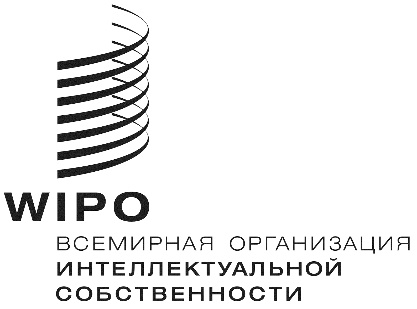 RCWS/6/15CWS/6/15CWS/6/15Оригинал:  английский Оригинал:  английский Оригинал:  английский дата:  7 сентября 2018 г.дата:  7 сентября 2018 г.дата:  7 сентября 2018 г.